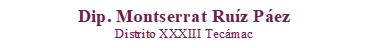 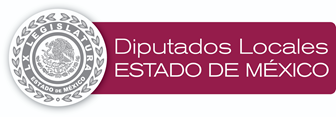 Toluca de Lerdo, México, __ de abril de 2020DIPITADA MÓNICA ANGÉLICA ÁLVAREZ NEMERPRESIDENTA DE LA DIPUTACIÓN PERMANENTEDE LA LX LEGISLATURA DEL ESTADO DE MÉXICO PRESENTELa Diputada Montserrat Ruiz Páez, integrante del Grupo Parlamentario de Morena en la  LX  Legislatura  del  Estado  de  México,  con  fundamento  en  lo dispuesto por los artículos 6 y 116 de la Constitución Política de los Estados Unidos Mexicanos; 51 fracción II,57 y 61 fracción I de la Constitución Política del Estado Libre  y  Soberano  de  México;  28  fracción  I,  30,  38  fracción  I,  79  y  81  de  la  Ley Orgánica del Poder Legislativo del Estado Libre y Soberano de México; someto a consideración del pleno de ésta H. Soberanía para estudio, análisis y dictamen, la presente Iniciativa con Proyecto de Decreto que reforma diversos artículos de la Ley de Desarrollo Social del Estado de México y de la Ley para la Mejora Regulatoria del Estado de México y sus Municipios, con base en la siguiente:EXPOSICIÓN DE MOTIVOSLos derechos sociales en México han implicado una lucha social permanente para ser reconocidos y otorgados a los sectores más desprotegidos de la sociedad mexicana. Desde el reconocimiento constitucional y hasta nuestros tiempos, han significado nuestro acceso a una vida más digna, plena y la garantía de tener cubiertos nuestras más elementales necesidades.La evolución natural de este tipo de derechos se ha visto afectada por fenómenos como el de la globalización, ya que las situaciones económicas y sociales se han transformado en comunes determinantes para que los países del mundo garanticen su otorgamiento, para con ello cumplir con sus políticas y alcanzar su desarrollo, pero sin olvidar su control y fiscalización.Los derechos humanos reconocidos, tales como: el derecho a un empleo y a un salario justo, a la vivienda, a la educación gratuita y de calidad, a la sanidad, al acceso a la cultura, a la protección social en casos de necesidad, entre otros, sirven de indicadores mínimos para que los seres humanos alcancen su pleno desarrollo mediante programas otorgados por sus gobiernos.   Los programas sociales, entendidos como proyectos destinados a mejorar las condiciones de vida de los sectores más desfavorecidos de la masa poblacional, han sido manejados bajo bases y principios de factores como la corrupción, el clientelismo y el uso electoral, lo que ha tergiversado lo que debe ser el objeto de los mismos.Reducir la inversión en los programas sociales o condicionar su entrega, teniendo sólo en cuenta los propósitos políticos del gobernante en turno, ocasiona que de la seguridad social universal pasemos a la desaparición de programas sociales o entregas a sólo sectores de la población que apoyen o voten a favor de tal o cual partido político.Las condicionantes políticas establecidas por los gobernantes, son ocasionadas en gran medida por marcos regulatorios poco claros, sin reglas mínimas de cumplimiento y sin colaboración o cooperación entre los Poderes del Estado. Es aquí donde el diseño de las reglas de operación, adquieren una gran relevancia al ser la gran oportunidad de evitar las irregularidades que hasta hoy se presentan.El gran reto del Estado en materia de diseño y ejecución de reglas de operación para programas sociales, es la colaboración y coordinación entre los Poderes Ejecutivo y Legislativo. Pero ello se resuelve con la voluntad de ambos, de por un lado complementar la facultad de fiscalizar el ejercicio del gasto público del Legislativo con la de ejecutar leyes y proveer su exacta observancia del Ejecutivo.A nivel federal, en el Presupuesto de Egresos de la federación se señala tanto los programas que estarán sujetos a reglas de operación como los criterios generales a que deben sujetarse, lo que es complementado por la Ley Federal de Presupuesto y Responsabilidad Hacendaria, que señala además el procedimiento e instancias que deben participar en la aprobación de los mismos.Procedimiento establecido en la Ley General de Mejora Regulatoria para la aprobación de reglas de operación de programas.*Cuadro de realización propia en base a lo previsto en la Ley General de Mejora Regulatoria.Partiendo de que la legislación local se homologa a la federal en materia de atribuciones de los Poderes, ordenamientos como el Presupuesto de Egresos y el Código Financiero del Estado de México, sólo contiene la obligación de emitir reglas de operación para el Fondo para la Atención de Desastres y Siniestros Ambientales o Antropogénicos; el Programa de Acciones para el Desarrollo; el Fideicomiso para la Promoción Turística; las aportaciones por servicios ambientales; deuda pública; y los recursos por superávit no ejercidos.  En el transitorio vigésimo primero del Presupuesto de Egresos para el presente ejercicio, se señala que los programas contemplados deberán expedir sus Reglas de Operación, a más tardar el 15 de febrero de 2020, las cuales serán enviadas a la Legislatura previo a su publicación, pero no determina el alcance de participación en ello.Debido a que nuestra legislación local no está homologada a la federal para la emisión de reglas de operación, no tener una invasión de esferas competenciales, pero sobretodo ocasionar una colaboración y cooperación entre los Poderes Ejecutivo y Legislativo en materia de reglas de operación de programas, me permito proponer lo siguiente:Incluir como principios del desarrollo social del estado el de universalidad, con la finalidad de garantizar la protección de derechos sociales, así como el de progresividad, para avanzar en la efectividad y disfrute de derechos sociales.Incluir en las obligaciones de la Secretaría de Finanzas, el envío de las reglas de operación de los programas de desarrollo social, para que esta, las examine y emita opinión.Incluir la obligación a la Comisión Estatal de Mejora Regulatoria de presentar a la Legislatura del Estado, un informe anual, para con ello saber resultados, avances y retos de las regulaciones en nuestra Entidad. Incluir a la Legislatura y al INFOEM como invitados permanentes en las sesiones del Consejo Estatal de Mejora Regulatoria.Como resultado de las propuestas anteriores, garantizamos una participación activa de la Legislatura en los procesos previos de análisis a las aprobaciones, no sólo de reglas de operación, sino en las regulaciones tanto del Estado como de los municipios. Porque hay que tener en cuenta que la mejora regulatoria se ha convertido en la gran oportunidad de construir un marco regulatorio eficiente.Es necesario recordar que el principal objetivo del derecho social es intervenir  en situaciones de exclusión, discriminación, explotación y desigualdad para velar por el reconocimiento de las personas. Si logramos cumplir con ello, nos estaremos acercando a consolidar con mayor claridad su pertenencia social y su participación en la vida comunitaria, alcanzando un nivel de bienestar básico.La época donde los beneficios de la política social eran sometidos al clientelismo y burocracia arbitraria, deben terminar. Los tiempos han cambiado y el gobierno de la cuarta transformación es ejemplo de que la legalidad guía las políticas sociales, ocasionando congruencia para alcanzar de manera eficiente una justicia social duradera.En razón a lo expresado anteriormente, por mi conducto, el Grupo Parlamentario de morena en esta “LX” Legislatura del Estado de México, presenta iniciativa con proyecto de Decreto que reforma diversos ordenamientos tanto de la Ley de Desarrollo Social del Estado de México como de la Ley para la Mejora Regulatoria del Estado de México y sus Municipios, para que una vez que sea dictaminada en las Comisiones Legislativas a las que se decida turnar y garantizando la expresión de opiniones a los Diputados que integran los diferentes Grupos Parlamentarios, se someta a su votación en lo general y, en su caso, en lo particular, para que sea aprobada en sus términos.A T E N T A M E N T EPROYECTO DE DECRETO ARTICULO PRIMERO. Se reforman las fracciones I y II, recorriéndose las actuales en su orden, del artículo 10 y la fracción VII del 48 de la Ley de Desarrollo Social del Estado de México, para quedar de la siguiente manera:TITULO SEGUNDODE LA POLITICA DE DESARROLLO SOCIAL EN EL ESTADO DE MEXICOCAPITULO IPRINCIPIOS Y OBLIGACIONES DE LA ADMINISTRACIONPUBLICA EN MATERIA DE DESARROLLO SOCIALArtículo 10.-     … I. Universalidad: Garantizar a todos los ciudadanos las protecciones a sus derechos sociales como la alimentación, la salud, la cultura, la educación, la vivienda digna, el trabajo, la seguridad social, la alimentación nutritiva entre otros, para la aseguración de la mejora continua de su calidad de vida, que permita el desarrollo social;II. Progresividad: Garantizar el avance paulatino de las condiciones necesarias, adoptando medidas hasta el máximo de los recursos disponibles para la plena efectividad y disfrute de los derechos sociales;III. Libertad: Capacidad de las personas para elegir los medios para su desarrollo personal, así como para participar en el desarrollo social;IV. Justicia Distributiva: Garantiza que toda persona reciba de manera equitativa los beneficios del desarrollo conforme a sus méritos, sus necesidades, sus posibilidades y las de las demás personas;V. Solidaridad: Colaboración entre las personas, grupos sociales y órdenes de gobierno, de manera corresponsable para el mejoramiento de la calidad de vida de la sociedad;VI. Respeto a la diversidad: Reconocimiento en términos de origen étnico, género, edad, discapacidades, condición social, condiciones de salud, religión, opiniones, preferencias, estado civil, o cualquier otra para superar toda condición de discriminación y promover un desarrollo con equidad y respeto a las diferencias;VII. Sustentabilidad: Preservación del equilibrio ecológico, protección del ambiente y aprovechamiento de los recursos naturales, para mejorar la calidad de vida y la productividad de las personas, sin comprometer, la satisfacción de las necesidades de las generaciones futuras;VIII. Calidad de Vida: Conjunto de condiciones sociales que permiten que todos los habitantes tengan acceso a una vida más justa, equitativa y equilibrada, favoreciendo el desarrollo integral de todos y cada uno de los miembros de la comunidad;IX. Participación social: Derecho de las personas y organizaciones a intervenir e integrarse individual o colectivamente en la formulación, ejecución y evaluación de las políticas, programas y acciones del desarrollo social;X. Dignidad: Reconocimiento de los derechos y libertades inherentes a la calidad de persona; XI. Subsidiariedad: Proceso parcial o temporal en que una entidad mayor ayuda a una menor, cuando ésta no se encuentra en condiciones de resolver sus propias necesidades;XII. Integralidad: Articulación, coordinación y complementariedad de programas y acciones que conjunten los diferentes beneficios en el marco de la política nacional y estatal de desarrollo social;XIII. Justicia Conmutativa: Establece y garantiza que las personas reciban los beneficios del desarrollo comprometiéndolos al cumplimiento de las obligaciones inherentes a los mismos;XIV. Transparencia: La información relativa al desarrollo social es pública en los términos de las leyes en la materia. Las autoridades locales garantizarán que la información gubernamental sea objetiva, oportuna, sistemática y veraz;XV. Equidad: A las condiciones de justicia y oportunidad de los individuos en los diversos ámbitos de la vida;XVI. Perspectiva de Género: Es una visión científica, analítica y política sobre las mujeres y los hombres. Se propone eliminar las causas de la opresión de género como la desigualdad, la injusticia y la jerarquización de las personas basada en el género. Promueve la igualdad entre los géneros a través de la equidad, el adelanto y el bienestar de las mujeres; contribuye a construir una sociedad en donde las mujeres y los hombres tengan el mismo valor, la igualdad de derechos y oportunidades para acceder a los recursos económicos y a la representación política y social en los ámbitos de toma de decisiones;XVII. Libre determinación de los pueblos indígenas y sus comunidades: Reconocimiento en el marco constitucional a las formas internas de convivencia y de organización; ámbito de aplicación de sus propios sistemas normativos; elección de sus autoridades o representantes; medios para preservar y enriquecer sus lenguas y cultura; medios para conservar y mejorar su hábitat; acceso preferente a sus recursos naturales; elección de representantes ante los ayuntamientos y acceso pleno a la jurisdicción del Estado; yXVIII. Interés superior de la niñez: Conjunto de acciones y procesos tendientes a garantizar a las niñas, niños y adolescentes un desarrollo integral y una vida digna, así como las condiciones materiales y afectivas que les permitan vivir plenamente y alcanzar el máximo de bienestar posible, y de conformidad con lo establecido en la Constitución Política de los Estados Unidos Mexicanos, los tratados internacionales aplicables de los que el Estado Mexicano forma parte, la Ley General de los Derechos de Niñas, Niños y Adolescentes, la Constitución Política del Estado Libre y Soberano de México y la Ley de los Derechos de Niñas, Niños y Adolescentes del Estado de México.TITULO QUINTODEL SISTEMA ESTATALCAPÍTULO IIDerogado.Artículo 48.-     …I. a VI.     …VII.- Elaborar, coordinar, supervisar, actualizar, en su caso, enviar a la Legislatura para que esta las examine y emita opinión en el improrrogable plazo de 30 días, así como autorizar las reglas de operación de los programas de desarrollo social; yVIII.     …ARTICULO SEGUNDO. Se reforman los artículos 11, en su fracción XIII, 15, en su fracción VII, recorriéndose las actuales en su orden y su párrafo tercero, y 17 de la Ley para la Mejora Regulatoria del Estado de México y sus Municipios, para quedar de la siguiente manera:TITULO SEGUNDODel Sistema Estatal en Materia de Mejora RegulatoriaCAPITULO SEGUNDODe la Comisión Estatal de Mejora RegulatoriaArtículo 11.-      …I. a XII.     …XIII. Presentar a la Legislatura y al Consejo un informe anual sobre los resultados, avance programático de Mejora Regulatoria que se hubiere implementado conforme al programa anual y retos de la política estatal de mejora regulatoria;XIV. a XVI.     …CAPÍTULO TERCERODel Consejo Estatal de Mejora RegulatoriaArtículo 15.-      …I. a VII.      …VIII. Dos invitados permanentes, que serán:La Legislatura del Estado; yEl Presidente del Instituto de Transparencia, Acceso a la Información Pública y Protección de Datos Personales del Estado de México y Municipios.IX. Un representante de los organismos empresariales legalmente constituidos y asentados en el Estado, de acuerdo con las actividades que realizan sus agremiados: industriales, comerciales y de servicios, así como de los organismos patronales; X. Un representante de la Universidad Autónoma del Estado de México; XI. Un representante del Colegio de Notarios del Estado de México; y XII. El Titular de la Comisión, quien fungirá como Secretario Técnico. …Los cargos dentro del Consejo serán de carácter honorífico. Los integrantes señalados en las fracciones VIII a la XII tendrán derecho a voz pero no a voto. …Artículo 17.- El Consejo se reunirá en sesión ordinaria dos veces al año y de manera extraordinaria a solicitud de al menos tres titulares de las secretarías o dos presidentes municipales o los representantes a que se refieren las fracciones VIII a XI del artículo 15 de esta Ley.……ARTÍCULOS TRANSITORIOSPRIMERO. - Publíquese el presente Decreto en el Periódico Oficial "Gaceta del Gobierno" del Estado de México.SEGUNDO. - El presente Decreto entrará en vigor al día siguiente de su publicación en el Periódico Oficial "Gaceta del Gobierno" del Estado de México.Lo tendrá entendido el Gobernador del Estado, haciendo que se publique y se cumpla.Dado en el Palacio del Poder Legislativo, en la Ciudad de Toluca de Lerdo, Capital del Estado de México, a los           días del mes de                   de dos mil veinte.DEPENDENCIAS  Y ENTIDADESSECRETARÍASCOMISIÓN FEDERAL DE MEJORA REGULATORIAElaboran y presentan proyectos(A más tardar 21 de noviembre)Emite autorización presupuestaria.(10 días hábiles)Emite dictamen regulatorio(10 Días Naturales)Publicación en Diario Oficial(A más tardar 31 de diciembre)DIPUTADA MONTSERRAT RUIZ PÁEZPRESIDENTA DE LA COMISIÓN DE LA JUVENTUD Y EL DEPORTEPRESENTANTEDIPUTADA MONTSERRAT RUIZ PÁEZPRESIDENTA DE LA COMISIÓN DE LA JUVENTUD Y EL DEPORTEPRESENTANTEDIP. ADRIÁN MANUEL GALICIA SALCEDADIP. ALFREDO GONZÁLEZ GONZÁLEZDIP. ALICIA MERCADO MORENODIP. ANAÍS MIRIAM BURGOS HERNÁNDEZDIP. AZUCENA CISNEROS COSSDIP. BEATRIZ GARCÍA VILLEGASDIP. BENIGNO MARTÍNEZ GARCÍADIP. BERENICE MEDRANO ROSASDIP. BRYAN ANDRÉS TINOCO RUIZDIP. CAMILO MURILLO ZAVALADIP. DIONICIO JORGE GARCÍA SÁNCHEZDIP. ELBA ALDANA DUARTEDIP. EMILIANO AGUIRRE CRUZDIP. FAUSTINO DE LA CRUZ PÉREZDIP. GERARDO ULLOA PÉREZ DIP. GUADALUPE MARIANA URIBE BERNAL DIP. JUAN PABLO VILLAGÓMEZ SÁNCHEZ DIP. JULIO ALFONSO HERNÁNDEZ RAMÍREZDIP. KARINA LABASTIDA SOTELODIP. LILIANA GOLLAS TREJODIP. MARGARITO GONZÁLEZ MORALESDIP. MARÍA DE JESÚS GALICIA RAMOSDIP. MARÍA DEL ROSARIO ELIZALDE VÁZQUEZDIP. MARÍA ELIZABETH MILLÁN GARCÍADIP. MARIO GABRIEL GUTIÉRREZ CUREÑODIP. MAURILIO HERNÁNDEZ GONZÁLEZDIP. MAX AGUSTÍN CORREA HERNÁNDEZDIP. MÓNICA ANGÉLICA ÁLVAREZ NEMERDIP. NANCY NÁPOLES PACHECODIP. NAZARIO GUTIÉRREZ MARTÍNEZDIP. ROSA MARÍA ZETINA GONZÁLEZDIP. TANECH SÁNCHEZ ÁNGELESDIP. VALENTÍN GONZÁLEZ BAUTISTADIP. VIOLETA NOVA GÓMEZDIP. XÓCHITL FLORES JIMÉNEZ